от «16» 12 2020 г.	             			                                                            № 1276Об утверждении муниципальной программы «Участие в профилактике терроризма и экстремизма в границах г. Мирного на 2021 – 2025 годы»	В соответствии с Постановлением городской Администрации от 12.12.2014 № 820 «О порядке разработки, реализации и оценки эффективности муниципальных целевых программ муниципального образования «Город Мирный» Мирнинского района Республики Саха (Якутия)», Распоряжением городской Администрации от 16.12.2020 № 536 «О разработке муниципальной программы «Участие в профилактике терроризма и экстремизма в границах г. Мирного на 2021 – 2025 годы», городская Администрация постановляет:Утвердить прилагаемую муниципальную программу «Участие в профилактике терроризма и экстремизма в границах г. Мирного на 2021 – 2025 годы». Опубликовать настоящее Постановление в порядке, предусмотренном Уставом МО «Город Мирный».Контроль исполнения настоящего Постановления оставляю за собой.Глава города                                                                                                             К.Н. АнтоновУтверждена Постановлением городской Администрации                                                                              	    от «16» 12  2020 г. № 1276Муниципальная программа «Участие в профилактике терроризма и экстремизма в границах г. Мирного на 2021 – 2025 годы»(В редакции Пост. № 144 от 14.02.2022,№ 575 от 27.05.2022)г. Мирный – 2020 г.ПАСПОРТ ПРОГРАММЫУЧАСТИЕ В ПРОФИЛАКТИКЕ ТЕРРОРИЗМА И ЭКСТРЕМИЗМАВ ГРАНИЦАХ Г. МИРНОГО НА 2021-2025 ГОДЫ Характеристики проблемыВ соответствии с пп. 7.1. п. 7 ст. 14 Федерального Закона от 06.10.2003 № 131-ФЗ «Об организации местного самоуправления в Российской Федерации», к компетенции органов местного самоуправления городского поселения отнесен следующий вопрос местного значения:участие в профилактике терроризма и экстремизма, а также минимизация и (или) ликвидация последствий проявления терроризма и экстремизма на территории муниципального образования.Нормативная основа антитеррористической деятельности и деятельности по профилактике экстремизма составляют:Федеральный Закон от 06.03.2006 № 35-ФЗ «О противодействии терроризму»;Федеральный закон от 25.07.2002 № 114-ФЗ «О противодействии экстремистской деятельности».Экстремизм – приверженность отдельных лиц, групп, организаций и т.п. к крайним взглядам, позициям и мерам в общественной деятельности.Терроризм – сложное социально-политическое и криминальное явление, обусловленное внутренними и внешними противоречиями общественного развития различных стран. Представляет собой многоплановую угрозу для жизненно важных интересов личности, общества и государства, одну из наиболее опасных разновидностей политического экстремизма в глобальном и региональном масштабе.Для предупреждения терроризма, в том числе по выявлению и последующему устранению причин и условий, способствующих совершению террористических актов (профилактика терроризма) и экстремизма, а также воспитания толерантности, среди населения на территории муниципального образования проводится организационно-воспитательная работа с молодежью по данному направлению.Основные Программные мероприятия направленны на: информационно-пропагандистское обеспечение мероприятий по профилактике терроризма и экстремизма, освещение в средствах массовой информации и на интернет-сайте информации о проводимых мероприятиях по профилактике терроризма и экстремизма; построение.Программа разрабатывается впервые. Цели и задачи ПрограммыОсновными целями и задачами Программы являются: защита жизни и здоровья граждан, муниципального имущества, а также имущества организаций, находящихся на территории г. Мирного, от последствий терроризма и экстремизма;улучшение самооценки населения, проживающего на территории муниципального образования через понятие значимых исторических событий;повышение значимости Российской Федерации, как многонационального государства;развитие чувства уважения и ответственности за страну;воспитание у населения нетерпимого отношения к проявлению экстремизма;минимизация последствий проявления терроризма и экстремизма.Перечень Программных мероприятийизготовление и распространение листовок и памяток по профилактике терроризма и экстремизма;освещение в средствах массовой информации и на интернет-сайте информации о проводимых мероприятиях по профилактике терроризма и экстремизма;рассмотрение актуальных вопросов по профилактике терроризма и экстремизма, а также в минимизации и(или) ликвидации последствий проявления терроризма и экстремизма на территории МО «Город Мирный» на заседаниях антитеррористической городской комиссии (исп. Городская антитеррористическая комиссия).Ресурсное обеспечение Подпрограммы	                                                                                                      (рублей)                                                                                             Финансовые средства, направляемые на достижения цели Программы посредством реализации ее мероприятий, формируются за счет средств местного бюджета (приложение 1 к подпрограмме).Ресурсное обеспечение реализации Программы может быть скорректировано в течение периода ее действия с учетом особенностей реализации федеральных, республиканских, ведомственных Программ и механизмов, на которых она базируется, а также с учетом ежегодного утверждения бюджета МО «Город Мирный» на очередной финансовый год.Механизм реализации Программы6.1.	Реализация Программы осуществляется путём исполнения мероприятий, являющихся стратегическими направлениями достижения поставленной цели. Характеристика программных мероприятий подробно изложены в главе 4.6.2.	Реализация Программы осуществляется на основе муниципальных контрактов (договоров) на закупку и поставку продукции для муниципальных нужд, заключаемых муниципальными заказчиками. Отбор объектов и проектов программных мероприятий и их исполнителей производится на конкурсной основе в соответствии с Федеральным законом от 05.04.2013 № 44-ФЗ «О контрактной системе в сфере закупок товаров, работ, услуг для обеспечения государственных и муниципальных нужд».6.3.	С целью освещения целей и задач Программы и привлечения населения к ее реализации, соответствующие исполнители мероприятий программы организуют информационно - разъяснительную работу с населением через средства массовой информации.6.4.	В Программу могут вноситься изменения и дополнения в связи с изменением действующей нормативно-правовой базы и с учетом социально-экономического положения МО «Город Мирный».6.5.	Управление реализацией Программы и контроль её исполнения осуществляется в соответствии с Постановлением городской Администрации от 12.12.2014 № 820 «О порядке разработки, реализации и оценки эффективности муниципальных программ муниципального образования «Город Мирный» Мирнинского района Республики Саха (Якутия)».6.6.	 Общая координация хода выполнения программы осуществляется Главой МО «Город Мирный».6.7.	Текущее управление и оперативный контроль реализации Программы возлагается на 1-го Заместителя Главы Администрации по ЖКХ, имущественным и земельным отношениям.6.8.	Управление реализацией Программы и контроль её исполнения осуществляется в форме отчета и мониторинга.  7. Оценка эффективности реализации Программы7.1. Оценка эффективности Программы осуществляется в соответствии с Постановлением городской Администрации от 12.12.2014 № 820 «О порядке разработки, реализации и оценки эффективности муниципальных программ муниципального образования «Город Мирный» Мирнинского района Республики Саха (Якутия)».7.2. Перечень целевых индикаторов оценки эффективности Программы приведен в приложении 2 к муниципальной Программе.7.3.	Оценка эффективности реализации Программы осуществляется управлением экономики и финансов по итогам ее исполнения за отчетный финансовый год и в целом после ее завершения.7.4.	Основанием для проведения оценки эффективности Программы служат сведения, предоставленные Исполнителем в годовом и итоговом отчётах.7.5.	Оценка эффективности реализации Программы определяется на основании двух критериев:-	нефинансовых результатов;-	финансовых результатов.Результат оценки эффективности оформляется по форме согласно приложению 7 Постановления городской Администрации от 12.12.2014 № 820 «О порядке разработки, реализации и оценки эффективности муниципальных программ муниципального образования «Город Мирный» Мирнинского района Республики Саха (Якутия)».7.6.	Нефинансовые результаты. Под нефинансовыми результатами понимается степень достижения запланированного уровня целевых показателей Программы. Оценка эффективности Программы производится путем сравнения текущих значений целевых индикаторов с установленными программой значениями (приложение 3 к настоящему Порядку).Применяется для индикаторов, значение которых приводится в числовом выражении:                                      I факт                             I n = -----------, где:                                       I планI n - значение n-го индикатора, расчет которого приводится в числовом выражении;I факт - фактическое значение индикатора (показателя);I план - плановое значение индикатора (показателя).7.7.	Финансовые результаты. Под финансовыми результатами понимается уровень освоения финансовых средств, направляемых на реализацию программных мероприятий и определяется по формуле:Кф =Vф/Vn*100, где:Кф-соотношение освоенных финансовых средств и запланированного финансирования Программы;Vф-объём средств, выделенных в бюджете города на реализацию мероприятий Программы;Vn-объём запланированного совокупного финансирования Программы.7.8.	Для расчёта интегрального значения индикатора, определяющего эффективность реализации подпрограммы, применяется формула:                                          SUM I                                    R = ----------,         где:                                         nR - интегральная оценка целевой Программы; SUM I – сумма всех индикаторов;n - количество индикаторов.7.9.	На основании проведенной оценки эффективность реализации Программы ранжируется следующим образом:если показатель превышает 0,8 - цели программного мероприятия достигнуты;если показатель составит менее 0,8 - цели программного мероприятия не достигнуты.7.10.	 По итогам проведенной оценки эффективности реализации Программы могут быть внесены следующие предложения по дальнейшей реализации программы:а) о корректировке целей, задач, перечня мероприятий Программы;б) о смене форм и методов управления реализации Программы;в) о сокращении финансирования программы за счет средств местного бюджета.______________________________________________________________________Приложение 2 к муниципальной подпрограмме МО «Город Мирный» «Обеспечение профилактики терроризма и экстремизма в границах г. Мирного на 2021-2025 годы», утверждённой Постановлением городской Администрации  от «16» 12 2020 г. № 1276Для оценки эффективности программы используются 2 целевых индикаторов:АДМИНИСТРАЦИЯМУНИЦИПАЛЬНОГО ОБРАЗОВАНИЯ«Город Мирный»МИРНИНСКОГО РАЙОНАПОСТАНОВЛЕНИЕ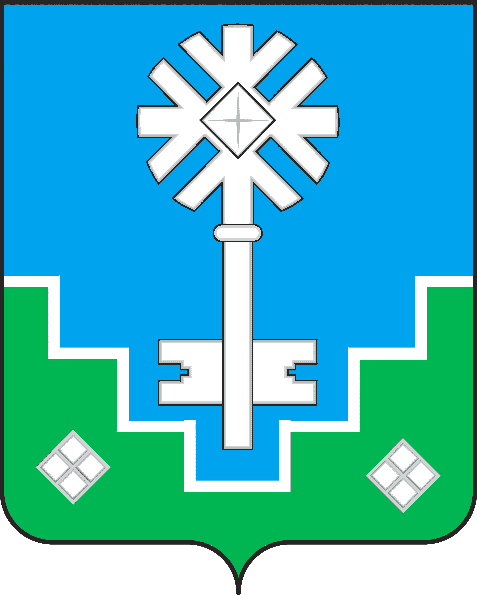 МИИРИНЭЙ ОРОЙУОНУН«Мииринэй куорат»МУНИЦИПАЛЬНАЙ ТЭРИЛЛИИ ДЬАhАЛТАТАУУРААХНаименование ПрограммыУчастие в профилактике терроризма и экстремизма в границах г. Мирного на 2021 – 2025 годы (далее - Программа)Дата принятия решения о разработке Программы Распоряжение городской Администрации от            16.12. 2020 № 536 «О разработке муниципальной программы «Участие в профилактике терроризма и экстремизма в границах г. Мирного на 2021 - 2025 годы»Координатор Программы Глава городаОсновной разработчик и исполнитель Программы Отдел по ГО и ЧС городской АдминистрацииЦели ПрограммыУчастие в профилактике жизни и здоровья граждан, муниципального имущества, а также имущества организаций, находящихся на территории г. Мирного, от последствий терроризма и экстремизмаЗадачи Программыулучшение самооценки населения, проживающего на территории муниципального образования населения, как граждан Российской Федерации через понятие значимых исторических событий; повышение значимости Российской Федерации, как многонационального государства; развитие чувства уважения и ответственности за страну; воспитание у населения нетерпимого отношения к проявлению экстремизма;минимизация и(или) ликвидация последствий проявления терроризма и экстремизмаСроки и этапы реализации Программы2021-2025 годыПеречень основных   мероприятий   информационно-пропагандистское обеспечение мероприятий по профилактике терроризма и экстремизма; Механизм реализации ПрограммыОтбор объектов и проектов подпрограммных мероприятий и их исполнителей производится на конкурсной основе в соответствии с Федеральным законом от 05.04.2013 № 44-ФЗ «О контрактной системе в сфере закупок товаров, работ, услуг для обеспечения государственных и муниципальных нужд»Объем и источники финансирования ПрограммыВсего: 2 131 037,95 руб. Местный бюджет – 105 000,00 руб., в том числе по годам:2021 г. – 0,00 руб.;2022 г. – 35 000,00 руб.;2023 г. – 35 000,00 руб.;2024 г. – 35 000,00 руб.;2025 г. – 0,00 руб.;Бюджет МО Мирнинский район Республики Саха (Якутия) – 2 026 037,95 руб. в том числе по годам:2021 г. – 0,00 руб.;2022 г. – 706 037,95 руб.;2023 г. – 660 000,00 руб.;2024 г. – 660 000,00 руб.;2025 г. – 0,00 руб.;Ожидаемые результаты реализации Программыувеличение количества участников в мероприятиях по профилактике терроризма и экстремизма;выпуск информационных материалов по профилактике терроризма и экстремизма;Перечень индикаторов эффективности мероприятий программыувеличение количества изданной и распространенной печатной продукции;увеличение количества населения, участвовавшего в проводимых профилактических антитеррористических мероприятиях;Система организации контроля над исполнением ПрограммыОперативный контроль осуществляется в форме отчёта и мониторинга в соответствии с Положением о порядке разработки, реализации и оценки эффективности муниципальных целевых программ муниципального образования «Город Мирный», утвержденным Постановлением городской Администрации от 12.12.2014 № 820 «О порядке разработки, реализации и оценки эффективности муниципальных целевых программ муниципального образования «Город Мирный» Мирнинского района Республики Саха (Якутия)»Источники финансированияСумма Всего2 131 037,95В том числе:Государственный бюджет Республики Саха (Якутия)0,00Бюджет МО «Мирнинский район» Республики Саха (Якутия)2 026 037,95Местный бюджет105 000,00Иные источники0,00Приложение 1 к муниципальной подпрограмме МО «Город Мирный» «Обеспечение профилактики терроризма и экстремизма в границах г. Мирного на 2021-2025 годы», утверждённой Постановлением городской Администрации  от «16» 12 2020 г. № 1276Система Подпрограммных мероприятий муниципальной программы МО «Город Мирный»Приложение 1 к муниципальной подпрограмме МО «Город Мирный» «Обеспечение профилактики терроризма и экстремизма в границах г. Мирного на 2021-2025 годы», утверждённой Постановлением городской Администрации  от «16» 12 2020 г. № 1276Система Подпрограммных мероприятий муниципальной программы МО «Город Мирный»«Участие в профилактике терроризма и экстремизма в границах г. Мирного на 2021 – 2025 годы»«Участие в профилактике терроризма и экстремизма в границах г. Мирного на 2021 – 2025 годы»ПЕРЕЧЕНЬ ПОДПРОГРАММНЫХ МЕРОПРИЯТИЙПЕРЕЧЕНЬ ПОДПРОГРАММНЫХ МЕРОПРИЯТИЙ№п/пПрограммные   мероприятия, обеспечивающие выполнение задачиОжидаемый результат от реализованных программных мероприятий (в натуральном выражении), эффектОжидаемый результат от реализованных программных мероприятий (в натуральном выражении), эффектОжидаемый результат от реализованных программных мероприятий (в натуральном выражении), эффектЗначения индикаторов (показателей)Значения индикаторов (показателей)Значения индикаторов (показателей)Значения индикаторов (показателей)№п/пПрограммные   мероприятия, обеспечивающие выполнение задачиОжидаемый результат от реализованных программных мероприятий (в натуральном выражении), эффектОжидаемый результат от реализованных программных мероприятий (в натуральном выражении), эффектОжидаемый результат от реализованных программных мероприятий (в натуральном выражении), эффектЗначения индикаторов (показателей)Значения индикаторов (показателей)Значения индикаторов (показателей)Значения индикаторов (показателей)№п/пПрограммные   мероприятия, обеспечивающие выполнение задачиОжидаемый результат от реализованных программных мероприятий (в натуральном выражении), эффектОжидаемый результат от реализованных программных мероприятий (в натуральном выражении), эффектОжидаемый результат от реализованных программных мероприятий (в натуральном выражении), эффектЗначения индикаторов (показателей)Значения индикаторов (показателей)Значения индикаторов (показателей)Значения индикаторов (показателей)№п/пПрограммные   мероприятия, обеспечивающие выполнение задачиОжидаемый результат от реализованных программных мероприятий (в натуральном выражении), эффектОжидаемый результат от реализованных программных мероприятий (в натуральном выражении), эффектОжидаемый результат от реализованных программных мероприятий (в натуральном выражении), эффектБазовыйпрогнозный периодпрогнозный периодпрогнозный периодпрогнозный периодпрогнозный периодпрогнозный период№п/пПрограммные   мероприятия, обеспечивающие выполнение задачиОжидаемый результат от реализованных программных мероприятий (в натуральном выражении), эффектОжидаемый результат от реализованных программных мероприятий (в натуральном выражении), эффектОжидаемый результат от реализованных программных мероприятий (в натуральном выражении), эффект2020 год2021 г.2022 г.2023 г.2024 г.2025 г.2025 г.1.Цель подпрограммы: Защита жизни и здоровья граждан, муниципального имущества, а также имущества организаций, находящихся на территории г. Мирного, от последствий терроризма и экстремизмаЦель подпрограммы: Защита жизни и здоровья граждан, муниципального имущества, а также имущества организаций, находящихся на территории г. Мирного, от последствий терроризма и экстремизмаЦель подпрограммы: Защита жизни и здоровья граждан, муниципального имущества, а также имущества организаций, находящихся на территории г. Мирного, от последствий терроризма и экстремизмаЦель подпрограммы: Защита жизни и здоровья граждан, муниципального имущества, а также имущества организаций, находящихся на территории г. Мирного, от последствий терроризма и экстремизмаЦель подпрограммы: Защита жизни и здоровья граждан, муниципального имущества, а также имущества организаций, находящихся на территории г. Мирного, от последствий терроризма и экстремизмаЦель подпрограммы: Защита жизни и здоровья граждан, муниципального имущества, а также имущества организаций, находящихся на территории г. Мирного, от последствий терроризма и экстремизмаЦель подпрограммы: Защита жизни и здоровья граждан, муниципального имущества, а также имущества организаций, находящихся на территории г. Мирного, от последствий терроризма и экстремизмаЦель подпрограммы: Защита жизни и здоровья граждан, муниципального имущества, а также имущества организаций, находящихся на территории г. Мирного, от последствий терроризма и экстремизмаЦель подпрограммы: Защита жизни и здоровья граждан, муниципального имущества, а также имущества организаций, находящихся на территории г. Мирного, от последствий терроризма и экстремизмаЦель подпрограммы: Защита жизни и здоровья граждан, муниципального имущества, а также имущества организаций, находящихся на территории г. Мирного, от последствий терроризма и экстремизмаЦель подпрограммы: Защита жизни и здоровья граждан, муниципального имущества, а также имущества организаций, находящихся на территории г. Мирного, от последствий терроризма и экстремизма2.Задача 1: Улучшение самооценки населения, проживающего на территории муниципального образования населения, как граждан Российской Федерации через понятие значимых исторических событий; повышение значимости Российской Федерации, как многонационального государства; развитие чувства уважения и ответственности за страну; воспитание у населения нетерпимого отношения к проявлению экстремизмаЗадача 1: Улучшение самооценки населения, проживающего на территории муниципального образования населения, как граждан Российской Федерации через понятие значимых исторических событий; повышение значимости Российской Федерации, как многонационального государства; развитие чувства уважения и ответственности за страну; воспитание у населения нетерпимого отношения к проявлению экстремизмаЗадача 1: Улучшение самооценки населения, проживающего на территории муниципального образования населения, как граждан Российской Федерации через понятие значимых исторических событий; повышение значимости Российской Федерации, как многонационального государства; развитие чувства уважения и ответственности за страну; воспитание у населения нетерпимого отношения к проявлению экстремизмаЗадача 1: Улучшение самооценки населения, проживающего на территории муниципального образования населения, как граждан Российской Федерации через понятие значимых исторических событий; повышение значимости Российской Федерации, как многонационального государства; развитие чувства уважения и ответственности за страну; воспитание у населения нетерпимого отношения к проявлению экстремизмаЗадача 1: Улучшение самооценки населения, проживающего на территории муниципального образования населения, как граждан Российской Федерации через понятие значимых исторических событий; повышение значимости Российской Федерации, как многонационального государства; развитие чувства уважения и ответственности за страну; воспитание у населения нетерпимого отношения к проявлению экстремизмаЗадача 1: Улучшение самооценки населения, проживающего на территории муниципального образования населения, как граждан Российской Федерации через понятие значимых исторических событий; повышение значимости Российской Федерации, как многонационального государства; развитие чувства уважения и ответственности за страну; воспитание у населения нетерпимого отношения к проявлению экстремизмаЗадача 1: Улучшение самооценки населения, проживающего на территории муниципального образования населения, как граждан Российской Федерации через понятие значимых исторических событий; повышение значимости Российской Федерации, как многонационального государства; развитие чувства уважения и ответственности за страну; воспитание у населения нетерпимого отношения к проявлению экстремизмаЗадача 1: Улучшение самооценки населения, проживающего на территории муниципального образования населения, как граждан Российской Федерации через понятие значимых исторических событий; повышение значимости Российской Федерации, как многонационального государства; развитие чувства уважения и ответственности за страну; воспитание у населения нетерпимого отношения к проявлению экстремизмаЗадача 1: Улучшение самооценки населения, проживающего на территории муниципального образования населения, как граждан Российской Федерации через понятие значимых исторических событий; повышение значимости Российской Федерации, как многонационального государства; развитие чувства уважения и ответственности за страну; воспитание у населения нетерпимого отношения к проявлению экстремизмаЗадача 1: Улучшение самооценки населения, проживающего на территории муниципального образования населения, как граждан Российской Федерации через понятие значимых исторических событий; повышение значимости Российской Федерации, как многонационального государства; развитие чувства уважения и ответственности за страну; воспитание у населения нетерпимого отношения к проявлению экстремизмаЗадача 1: Улучшение самооценки населения, проживающего на территории муниципального образования населения, как граждан Российской Федерации через понятие значимых исторических событий; повышение значимости Российской Федерации, как многонационального государства; развитие чувства уважения и ответственности за страну; воспитание у населения нетерпимого отношения к проявлению экстремизма3.Мероприятия:Мероприятия:Перечень индикаторов3.1.Организация проведения заседаний Городской антитеррористической комиссииОрганизация проведения заседаний Городской антитеррористической комиссииувеличение количества изданной и распространенной печатной продукции5005001000150020002500250030003.2.Изготовление и распространение листовок и памяток по профилактике терроризма и экстремизмаИзготовление и распространение листовок и памяток по профилактике терроризма и экстремизмаувеличение количества изданной и распространенной печатной продукции5005001000150020002500250030003.3.Освещение в средствах массовой информации и на интернет-сайте информации о проводимых мероприятиях по профилактике терроризма и экстремизмаОсвещение в средствах массовой информации и на интернет-сайте информации о проводимых мероприятиях по профилактике терроризма и экстремизмаувеличение количества населения, участвовавшего в проводимых профилактических антитеррористических мероприятиях;1010203040505060